Mrs. Lucid Email: LLUCID@RYENECK.ORGThis year in social studies we will be studying the history of the world with a focus on the Eastern Hemisphere.  Not only will we discuss different events that occurred during this period, but also geography, religion, culture, and government systems.  In addition, we will be connecting the Ancient World to modern times through Time for Kids magazine.  Throughout the year, we will also be working on test taking and research strategies, critical thinking skills, as well as Document Based Essay Questions.  Below is a list of some of the aspects of this class.Materials:  For this class you will need your binder or file folder and a one-subject notebook.  In addition, you will need a Homework folder which will be used for all of your core subjects.  You also need to have your agenda.  THESE ITEMS ARE TO BE BROUGHT TO CLASS EVERY DAY!  NO EXCEPTIONS!  You’ll also need something to write with each day.  Please have these items upon entering class.E-Textbook:  Each student will be set up with a digital a copy of World History.  It can be read from any computer or iPad (free application) with internet access. I will be helping you to set up your account in school so that you can use it at home.   If you do not have a computer or internet access at home, please see me privately so that I can make other arrangements.Google Drive /Google Classroom:  Each student at Rye Neck has their own Google account that gives them access to their work and files from school - it can be accessed from any computer or device that supports Google. Students will be using it occasionally to submit assignments directly [and securely] to me through my Google Classroom page.Lateness:  Our time together is short, so it’s important to be on time.  When the bell rings, I expect you to be in your seats and ready to go. **If you have band or any other pullout, you MUST come to class first, get the homework and class work you’ll miss and THEN go to your music lesson.  You are responsible for completing any work you missed.Respect/Behavior:  As young adults, I expect you to treat your classmates and teachers with the same amount of respect that you would like to be treated with.  Your actions and language should always be appropriate in school.  Inappropriate behavior won’t be tolerated and will be dealt with immediately.  Remember where you are and who is around you.Grades:  You will receive four grades from me this year.  These grades will be calculated using the following percentages.  *Percentages are subject to change.(10%) Student Performance – Adding to a class discussion can only help your grade.  Questions are also encouraged to help create meaningful class discussions.  This category will also include being prepared for class and your behavior.(35%) Quizzes – Quizzes will usually be given during the course of a chapter and their formats will vary.  (45%) Tests/Projects/Essays– After we complete a chapter, a test will be given.  They are usually announced about a week in advance.  There will also be at least 2 major projects this year which will be counted as a test grade. Throughout the year, we will be writing a number of essays which will also count as a test grade.(10%) Homework – It will be given frequently and I’ll expect it to be done and done well.  There will occasionally be weekend homework assignments.  Homework will be graded sporadically based on the quality of the work.  Late homework assignments will be accepted ONLY one day after it’s due for partial credit.  If you wait longer it will be recorded as a zero and receive no credit.  Homework may be typed or handwritten. Always be sure to write down the homework at the beginning of class and check the Teacher Webpage.  *Visit http://lucidss6.weebly.com**Final Exam- In June, there will be a cumulative final exam.  We will review in class and you are expected to review at home.  The final will be worth 10% of your total grade for the year.Other Points: In an effort to conserve paper and be more eco-friendly throughout the school district, teachers are making an effort to use less paper.  This means that extra copies of handouts will be limited. Parents can log in to ESchool and access your grade from my grade book. Though it won’t be updated every day, parents can periodically check up on missing assignments and recent quiz/test grades.  This will put more responsibility on you to complete your work and study for your tests.YOU are responsible for completing and handing in the required work.  Be sure to write down the homework at the beginning of class in your homework agenda.   6th grade is your first year in the middle school model.  This is a new and big step for everyone.  You will be expected to take responsibility for your work and your actions. Every grade is more difficult than the last.  You’ll find that you need to work harder in order to earn the good grades you used to get in elementary school.  I will always be here to help and guide you and provide you with the tools necessary for your success, but the most important effort must come from you!  I’m looking forward to getting to know and working with all of you!  *Parents:  Please be sure to read this syllabus with your child and sign below.Parents:  Please be sure to read this syllabus with your child and sign below.____________________________________	____________________________________Parent/Guardian signature				Print name____________________________________	____________________________________Student signature 					Print name(AFTER it has been signed  by parent or guardian)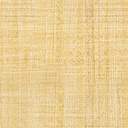 